Neighborhood / Stakeholder Engagement Petition – GuidelinesThe petitions are used to document and demonstrate that an applicant has sufficiently engaged their neighborhood and stakeholders regarding the project proposal which will be submitted with a final application for grant funding.  Applicants are strongly encouraged to work with City staff to understand the petition process.  It is recommended that you do not begin this process until after your Letter of Intent has been reviewed by City staff.Petition Circulation InstructionsPetitions may be circulated only within the neighborhood(s) affected by the application. Signatures should be obtained only from stakeholders who may include: residents, homeowners, business owners, employees working in the area, facility users, non-profits, and other persons or groups regularly involved in the neighborhood. All persons signing a petition must be at least 18 years of age.As an applicant you are required to demonstrate that your neighborhood stakeholders support the project through the petitioning process.  As each neighborhood and each project is unique, some projects may require higher levels of petitioning than others.  Your City staff representative will work with you and other City departments to determine what level of petitioning is appropriate for your project.  

The City representative assisting with your project may provide an alternative petitioning expectation for your project dependent on neighborhood specifics such as size or density and/or project type or scope – if applicable; these criteria will be provided with the feedback to your Letter of Intent.  Other City departments may have separate or additional requirements dependent upon your project idea or implementation site(s).For ANY proposal, you must demonstrate that a good-faith effort was made to petition ALL residences and businesses adjacent to or abutting project site(s) or the perimeter of project site(s), 75% of ALL residences and businesses adjacent to or abutting project site(s) or the perimeter of project site(s) must indicate support for the project through the petition process.In addition, 1 signature (from an individual with a primary residence within 1/8 mile of the project site(s)) must be obtained in support of the project for every $500 in funding requested for the project or the project must receive support from more than ½ of the households within 1/8 of a mile, whichever is fewer.In addition, if you are modifying shared or communal spaces you are required to petition current users to determine their support on a minimum of two different days at two different reasonable times.
Individuals may only sign once in support or opposition of a project.  Petition SummaryUpon completion of the petition process, the applicant should tabulate the petition results, noting the total number of signatures obtained, the total number of signatures in support of the proposal, and the total number of signatures in opposition to the proposal.

The applicant should also be prepared to provide information regarding any statements made to the petition circulator(s) by the signatories about their reasons for being for or against the project.MapIt is suggested that a map of the designated neighborhood or area be included with each petition packet to assist the circulator and signatories in determining where and whether each signatory holds a stake in the neighborhood (i.e., where they live, work, own property, or recreate) A map must be included with your final petition showing which residences and business have been petitioned, which support the project, and which do not support the project.Please noteFollowing is a list of the most common reasons for rejecting individual signatures:Signatory is not a stakeholder.Information is insufficient or illegible.To achieve sufficient engagement, it is likely that the applicant (or other volunteers) will need to go ‘door-to-door’.   Petitions must be included with your final application.Petition SummaryNEIGHBORHOOD / STAKEHOLDER ENGAGEMENT PETITION SummaryTotal number of signatures recorded: __________Total number of signatories who indicated they support the project: ________________________Total number of signatories who indicated they did not support the project: ________________________Percentage in favor of the project: ___________Total number of signatories with primary residences within 1/8 mile: ________________________Total number of signatories with primary residences within 1 mile: ________________________Percentage Breakdown (can exceed 100%) by stakeholder type:Homeowner: ____ Resident: ____ Facility User: _____ Business Owner: ____ Local Employee: ____ Other: ____
Include additional sheets if necessary to fully explain any item on this page.VIBRANT NEIGHBORHOODS GRANT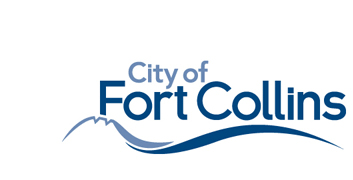 NEIGHBORHOOD / STAKEHOLDER ENGAGEMENT PETITION
Project name: ____________________________ When is the project expected to occur:________________Basic description of the project and where it will occur (may include attachments for reference): _______________________________________________________________________________________Closures or changes to existing facilities which may impact neighbors or stakeholders: _______________________________________________________________________________________Neighborhood(s) or sites affected: ___________________________________________________________Sign this petition only if:You have not signed any other petition related to this project.You are an area stakeholder who would potentially benefit or be impacted by projects discussed. (examples: homeowner, resident, business owner, park user, work in the area, etc.)Petition Circulator Name and Contact Information: ________________________________________________________
Petition Circulator Name and Contact Information: ________________________________________________________Project Opposition Summary Project Opposition Summary Project Opposition Summary Please list each reason the project was opposed, and the approximate number of people who opposed the project for the same or similar reasons.Reason for opposing project:Number of people opposing for similar reasons: _____Number of people opposing for similar reasons: _____Number of people opposing for similar reasons: _____Reason for opposing project:Number of people opposing for similar reasons: _____Number of people opposing for similar reasons: _____Number of people opposing for similar reasons: _____Reason for opposing project:Number of people opposing for similar reasons: _____Number of people opposing for similar reasons: _____Number of people opposing for similar reasons: _____Reason for opposing project:Number of people opposing for similar reasons: _____Number of people opposing for similar reasons: _____Number of people opposing for similar reasons: _____What makes you a stakeholder? (are you a neighbor, park user, etc.?)What makes you a stakeholder? (are you a neighbor, park user, etc.?)Signature and Date: Homeowner Resident Facility User Business Owner
 Local Employee Other: _____________________________Is your primary residence or business within 1/8 mile of project site(s)?YES  |   NOProvide your primary residential address:_____________________________________________Did organizers seek your input when developing ideas?YES  |   NOPrinted Name and contact number or email: Homeowner Resident Facility User Business Owner
 Local Employee Other: _____________________________Is your primary residence or business within 1/8 mile of project site(s)?YES  |   NOProvide your primary residential address:_____________________________________________Please indicate if you support the project:     
YES  |   NOSignature and Date: Homeowner Resident Facility User Business Owner
 Local EmployeeOther: _____________________________Is your primary residence within 1/8 mile of project site(s)?YES  |   NOProvide your primary residential address:_____________________________________________Did organizers seek your input when developing ideas?YES  |   NOPrinted Name and contact number or email: Homeowner Resident Facility User Business Owner
 Local EmployeeOther: _____________________________Is your primary residence within 1/8 mile of project site(s)?YES  |   NOProvide your primary residential address:_____________________________________________Please indicate if you support the project:     
YES  |   NOSignature and Date: Homeowner Resident Facility User Business Owner
 Local Employee Other: _____________________________Is your primary residence or business within 1/8 mile of project site(s)?YES  |   NOProvide your primary residential address:_____________________________________________Did organizers seek your input when developing ideas?YES  |   NOPrinted Name and contact number or email: Homeowner Resident Facility User Business Owner
 Local Employee Other: _____________________________Is your primary residence or business within 1/8 mile of project site(s)?YES  |   NOProvide your primary residential address:_____________________________________________Please indicate if you support the project:     
YES  |   NOSignature and Date: Homeowner Resident Facility User Business Owner
 Local EmployeeOther: _____________________________Is your primary residence or business within 1/8 mile of project site(s)?YES  |   NOProvide your primary residential address:_____________________________________________Did organizers seek your input when developing ideas?YES  |   NOPrinted Name and contact number or email: Homeowner Resident Facility User Business Owner
 Local EmployeeOther: _____________________________Is your primary residence or business within 1/8 mile of project site(s)?YES  |   NOProvide your primary residential address:_____________________________________________Please indicate if you support the project:     
YES  |   NOSignature and Date: Homeowner Resident Facility User Business Owner
 Local Employee Other: _____________________________Is your primary residence or business within 1/8 mile of project site(s)?YES  |   NOProvide your primary residential address:_____________________________________________Did organizers seek your input when developing ideas?YES  |   NOPrinted Name and contact number or email: Homeowner Resident Facility User Business Owner
 Local Employee Other: _____________________________Is your primary residence or business within 1/8 mile of project site(s)?YES  |   NOProvide your primary residential address:_____________________________________________Please indicate if you support the project:     
YES  |   NOSignature and Date: Homeowner Resident Facility User Business Owner
 Local EmployeeOther: _____________________________Is your primary residence or business within 1/8 mile of project site(s)?YES  |   NOProvide your primary residential address:_____________________________________________Did organizers seek your input when developing ideas?YES  |   NOPrinted Name and contact number or email: Homeowner Resident Facility User Business Owner
 Local EmployeeOther: _____________________________Is your primary residence or business within 1/8 mile of project site(s)?YES  |   NOProvide your primary residential address:_____________________________________________Please indicate if you support the project:     
YES  |   NOSignature and Date: Homeowner Resident Facility User Business Owner
 Local Employee Other: _____________________________Is your primary residence or business within 1/8 mile of project site(s)?YES  |   NOProvide your primary residential address:_____________________________________________Did organizers seek your input when developing ideas?YES  |   NOPrinted Name and contact number or email: Homeowner Resident Facility User Business Owner
 Local Employee Other: _____________________________Is your primary residence or business within 1/8 mile of project site(s)?YES  |   NOProvide your primary residential address:_____________________________________________Please indicate if you support the project:     
YES  |   NOSignature and Date: Homeowner Resident Facility User Business Owner
 Local EmployeeOther: _____________________________Is your primary residence or business within 1/8 mile of project site(s)?YES  |   NOProvide your primary residential address:_____________________________________________Did organizers seek your input when developing ideas?YES  |   NOPrinted Name and contact number or email: Homeowner Resident Facility User Business Owner
 Local EmployeeOther: _____________________________Is your primary residence or business within 1/8 mile of project site(s)?YES  |   NOProvide your primary residential address:_____________________________________________Please indicate if you support the project:     
YES  |   NOSignature and Date: Homeowner Resident Facility User Business Owner
 Local Employee Other: _____________________________Is your primary residence or business within 1/8 mile of project site(s)?YES  |   NOProvide your primary residential address:_____________________________________________Did organizers seek your input when developing ideas?YES  |   NOPrinted Name and contact number or email: Homeowner Resident Facility User Business Owner
 Local Employee Other: _____________________________Is your primary residence or business within 1/8 mile of project site(s)?YES  |   NOProvide your primary residential address:_____________________________________________Please indicate if you support the project:     
YES  |   NO